                                                                                                                ПРОЕКТАДМИНИСТРАЦИЯМУНИЦИПАЛЬНОГО ОБРАЗОВАНИЯУСАДИЩЕНСКОЕ СЕЛЬСКОЕ ПОСЕЛЕНИЕ               ВОЛХОВСКОГО МУНИЦИПАЛЬНОГО РАЙОНАЛЕНИНГРАДСКОЙ ОБЛАСТИП О С Т А Н О В Л Е Н И Еот __________ 2021 года                                                             № ______Об утверждении  муниципальной программы «Обеспечение первичных мер  пожарной безопасности на территории муниципального образования  Усадищенское сельское поселение Волховского муниципального района Ленинградской области на 2022 – 2024 г.г.»          Во исполнение Федеральных законов от 21.12.1994г. № 69-ФЗ            «О пожарной безопасности», от 22.07.2008г. № 123-ФЗ «Технический регламент о требованиях пожарной безопасности», от 06.10.2003г. № 131-ФЗ «Об общих принципах организации местного самоуправления в РФ», областного закона  от 13.10.2000г. № 33-ОЗ «О пожарной безопасности Ленинградской области»п о с т а н о в л я ю:         1. Утвердить муниципальную  программу  «Обеспечение первичных мер пожарной безопасности на территории муниципального образования  Усадищенское   сельское поселение Волховского муниципального района Ленинградской области на 2022-2024г.г.»          2. Постановление администрации муниципального образования Усадищенское сельское поселение от 10.02.2020 г. № 15 считать утратившим силу.3. Настоящее постановление опубликовать в газете «Волховские огни»,   разместить на официальном  сайте  муниципального образования Усадищенское сельское поселение Волховского муниципального района Ленинградской области и сетевом издании ВолховСМИ.                                                                                   4. Постановление  вступает в силу на следующий день после официального опубликования.                                                                                                     5. Контроль за исполнением настоящего постановления  оставляю за собой.Глава администрацииМО Усадищенское сельское поселение                                      Е.Л. МолодцоваИсп. Попандопуло Т.Л.Тел. 8(81363)34-319    Приложение 1 к постановлению администрации МО Усадищенское сельское поселениеот 12 ноября 2021 года  № 95 Программа«Обеспечение первичных мер пожарной безопасности на территории муниципального образования Усадищенское   сельское поселение  Волховского муниципального района Ленинградской области на 2022 – 2024 гг.»Программа «Обеспечение первичных мер пожарной безопасности на территории муниципального образования  Усадищенское   сельское поселение Волховского муниципального района Ленинградской области на 2022 – 2024 г.г.» (далее - Программа) разработана во исполнение Федеральных законов «О пожарной безопасности» № 69-ФЗ от 21.12.1994 г., областного закона «О пожарной безопасности Ленинградской области»         № 33-ОЗ от 13.10.2000 г., Федерального закона «Технический регламент о требованиях пожарной безопасности» № 123-ФЗ от 22.07.2008 г.Основными целями Программы являются создание необходимых условий для усиления пожарной безопасности МО Усадищенское  сельское поселение, уменьшение гибели, травматизма людей, размера материальных потерь от огня.Обеспечение  пожарной  безопасности на территории МО Усадищенское  сельское поселение будет наиболее эффективным при обеспечении взаимодействия  администрации с населением, руководителями организаций и учреждений. Совместные усилия должны быть направлены на:        - организацию и мобилизацию взаимодействия всех сил  на тушение и локализацию  пожаров на территории МО Усадищенское сельское поселение;       - целенаправленное информирование жителей МО Усадищенское  сельское поселение о происходящих пожарах, их последствиях, мерах предупредительного характера, о путях обеспечения пожарной безопасности;      - формирование у различных групп населения - работников предприятий, молодежи, подростков, учащихся, неработающих - представления о пожарах как реально существующей проблеме;      - проведение обучения населения основам  пожаробезопасного поведения;      - обеспечение населенных пунктов первичными средствами пожаротушения, пожарными мотопомпами, средствами звуковой сигнализации;       Пожарные мотопомпы передаются в ответственное хранение, старостам в населенных пунктах. У каждого пожарного водоема предусмотрена установка указателей  «Пожарный водоем» со светоотражающим покрытием.       Мероприятия, предусмотренные программой на 2020-2022 год, планируется  реализовать за счет средств бюджета МО Усадищенское сельское поселение и  дополнительном целевом финансировании  из резервного фонда главы администрации муниципального образования Волховский муниципальный район,  других источников финансирования. Необходимое финансирование для реализации муниципальной программы «Обеспечение первичных мер пожарной безопасности на территории муниципального образования Усадищенское сельское поселение на 2022 – 2024 г.г.»Полное наименование Программы	Программа «Обеспечение первичных мер пожарной безопасности на территории муниципального образования  Усадищенское  сельское поселение Волховского муниципального района Ленинградской области на 2022 – 2024 гг.»Период и этапы реализации Программы2022-2024 г.г.Цель ПрограммыОбеспечение необходимых условий для повышения пожарной безопасности муниципального образования  Усадищенское  сельское поселение  в границах населенных  пунктов.Основные задачи, мероприятия ПрограммыПриведение  социальных объектов, объектов экономики, в целом поселения в соответствие с требованиями правил пожарной безопасности  в Российской Федерации.Объем финансовых ресурсов, необходимый для успешного завершения Программы2022 год – 62,0 тыс. рублей за счет бюджета муниципального образования2023 год – 63,0 тыс. рублей за счет бюджета муниципального образования 2022 год - 64,0  тыс. рублей за счет бюджета муниципального образования                      Итого:   189,0    тыс. руб. Организации, независимо от форм собственности, используют средства из своего бюджета.Ожидаемые конечные результаты, социальный и экономический эффектОбеспечение сокращения количества пожаров, гибели людей и минимизация материального ущерба  от пожаров.Разработчик Программы	Администрация   МО Усадищенское  сельское поселениеСрок разработки Программы 4 квартал 2021 годаСистема организации контроля за выполнением ПрограммыОбщий контроль за выполнениеммероприятий Программы осуществляет постоянная комиссия по бюджету Совета депутатов муниципального  образования Усадищенское сельское поселениеМероприятияМероприятияУчреждение(населенный пункт)Ответственный исполнительОбъемы финансирования(тыс.руб.)Объемы финансирования(тыс.руб.)Объемы финансирования(тыс.руб.) Итого(тыс.руб.)МероприятияМероприятияУчреждение(населенный пункт)Ответственный исполнитель202220232024 Итого(тыс.руб.)Обучение членов ДПКОбучение членов ДПКд.УсадищеАдминистрация2,02,02,06,0Изготовление аншлагов и распространение информационных материаловИзготовление аншлагов и распространение информационных материаловПо всем населенным пунктампоселенияАдминистрация3,01,05,09,0Приобретение средств пожаротушенияПриобретение средств пожаротушенияд.УсадищеАдминистрация0,03,012,015,0Содержание ДПКСодержание ДПКд.УсадищеАдминистрация25,026,030,081,0Чистка пожарного водоемаЧистка пожарного водоемаД. Елошня,Д. Сорокино, д. Дуброво Администрация15,0-15,016,0-46,0Чистка и обустройство пожарного водоемаЧистка и обустройство пожарного водоемаД. ПодвязьеАдминистрация10,0--10,0Устройство подъезда с площадкой с твердым покрытием Д. Мыслино(ПВ в конце деревни)Д. Мыслино(ПВ в конце деревни)Администрация7,0--7,0Обустройство водоема – межевание з/у Д. КроватыниД. Кроватыни--1515Итого:62,063,064,0189,0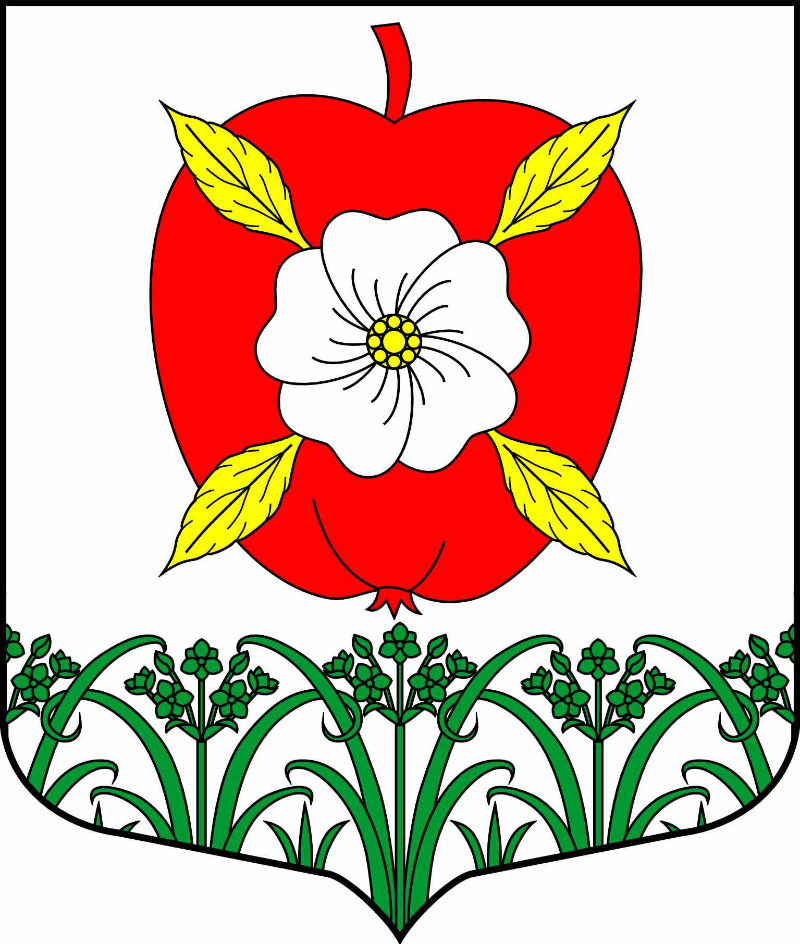 